This examiner's report concerns the above identified application. All correspondence respecting this application must indicate the file number.Receipt of your Nice classification request dated December 18, 2019 is hereby acknowledged.We are pleased to confirm that the Nice class provided has been accepted and included on the Register.Please find enclosed the updated client proof sheet for your records.If the applicant has any specific questions in respect of this Office action, please contact the assigned examiner. Please note that for general inquiries, including assistance with filing of the revised application, queries about the status of an application or receipt of correspondence, you may contact our Client Service Centre toll free at 1-866-997-1936.Yours truly,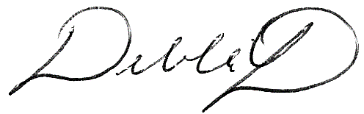 Deborah YuExamination Section819-360-7845fax: 819-953-24767 janv/Jan 2020Votre référence   Your File85392302Notre référence   Our File 184612Numéro EI  IR NumberSMART & BIGGAR IP AGENCY CO.SUITE 90055 METCALFE STREETP.O. BOX 2999, STATION DOTTAWAONTARIO K1P 5Y6SMART & BIGGAR IP AGENCY CO.SUITE 90055 METCALFE STREETP.O. BOX 2999, STATION DOTTAWAONTARIO K1P 5Y6SMART & BIGGAR IP AGENCY CO.SUITE 90055 METCALFE STREETP.O. BOX 2999, STATION DOTTAWAONTARIO K1P 5Y6Attention: Meaghan Potts-HalpinAttention: Meaghan Potts-HalpinAttention: Meaghan Potts-HalpinRE:Trademark:LA BOURApplicant:Sterling Fluid Systems (USA) LLC(a Delaware limited liability company)